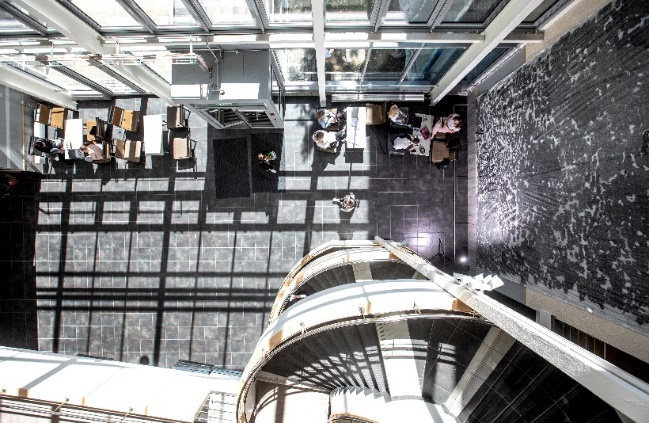 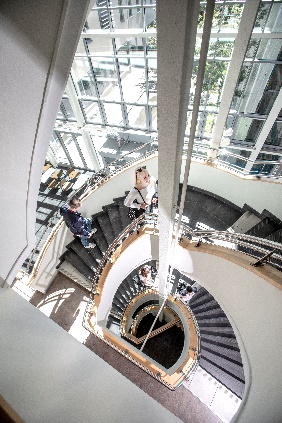 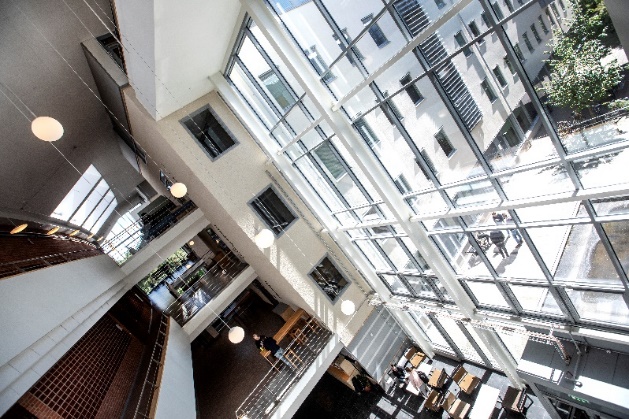 Engineering Visions 2024

A two-week international summer school
at University West in Sweden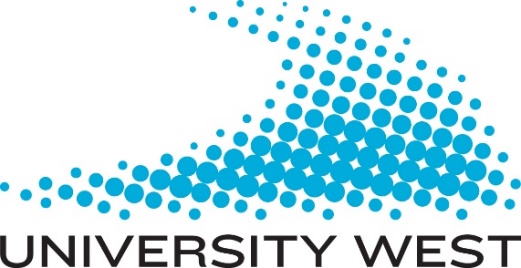 
This is an opportunity you don't want to miss – make sure to apply!
Inspirational lectures, workshops, and project work in which you participate, explore, and create technical visions in various areas with a focus on future issues. Students and teachers from several European universities will come together during these two weeks, and 4 ECTS credits is awarded each passed grade.
Dates: August 19 - August 30, 2024
(excluding travel days)
You will work in international student groups
and reflect on the challenges facing our world
today and create engineering visions for a
“better world”. You will also develop
awareness, sustainability, entrepreneurship,
intercultural competencies for industry and
society, multidisciplinary and innovations.Application deadline: May 29, 2024.If you’d like to participate, contact: Grażyna Budzińska (grazyna.budzinska@p.lodz.pl) & Dariusz Witkowski (dariusz.witkowski@p.lodz.pl)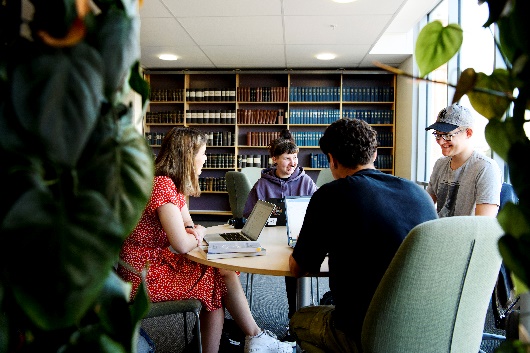 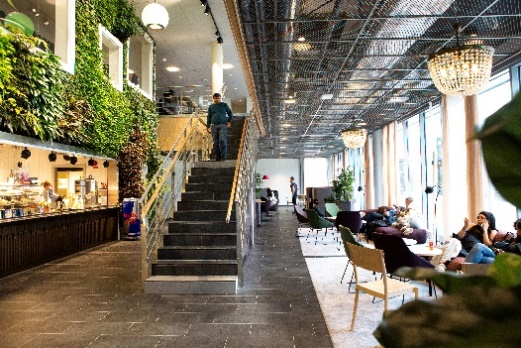 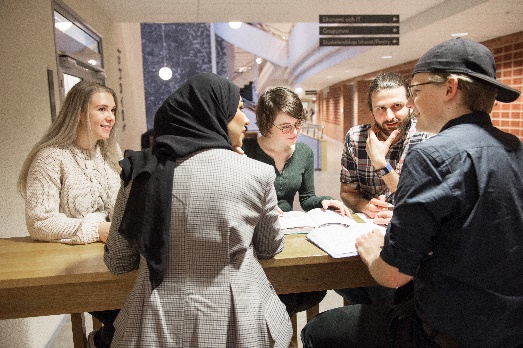 